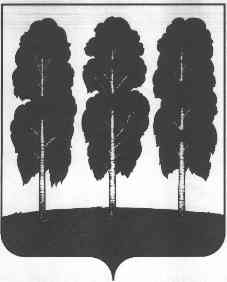 ГЛАВА БЕРЕЗОВСКОГО РАЙОНАХАНТЫ-МАНСИЙСКОГО АВТОНОМНОГО ОКРУГА – ЮГРЫПОСТАНОВЛЕНИЕот  18.05.2018        				                   		                               № 27пгт. БерезовоО награждении  	В соответствии с постановлением главы Березовского района от 30 января 2013 года № 2 «О наградах главы Березовского района», на основании решения комиссии по наградам главы Березовского района (протокол от 16 мая 2018 года № 13):1. Наградить почетной грамотой главы Березовского района:1.1. За активное участие в восстановлении электроснабжения в населенных
пунктах Березовского района п.г.т. Игрим и п. Ванзетур в ходе стихийных
погодных явлений в апреле 2018 года:Кирпач Сергея Дмитриевича – начальника района электрических сетей №2 Березовского филиала АО «ЮРЭСК»;Симонова Антона Фанисовича – мастера района электрических сетей №2 Березовского филиала АО «ЮТЭК – Березово»;Пыцюра Михаила Николаевича – начальника цеха по ремонту и обслуживанию электрооборудования АО «ЮТЭК-Березово»;Белоусову Фариду Магавиевну – генерального директора Игримского муниципального унитарного предприятия «Тепловодоканал»;Блажных  Нину Михайловну – мастера участка Игримского муниципального унитарного предприятия «Тепловодоканал».1.2. За многолетний, плодотворный труд и в связи с празднованием Дня медицинского работника:Каневу Людмилу Яковлевну – анестезиста хирургического отделения Бюджетного учреждения Ханты-Мансийского автономного округа – Югры «Березовская районная больница»;Аксарину Татьяну Витальевну – буфетчика педиатрического отделения Бюджетного учреждения Ханты-Мансийского автономного округа – Югры «Березовская районная больница»;Королюк Ирину Владимировну – уборщика служебных помещений хирургического отделения Бюджетного учреждения Ханты-Мансийского автономного округа – Югры «Березовская районная больница».1.3.	За многолетний добросовестный труд, профессионализм, значительный вклад в развитие социальной поддержки населения на территории Березовского района и в связи с празднованием Дня социального работника:- Комиссарову Антонину Ильиничну – главного бухгалтера административно-хозяйственной службы Бюджетного учреждения Ханты-Мансийского автономного округа – Югры «Березовский районный комплексный центр социального обслуживания населения».2. Наградить Благодарственным письмом главы Березовского района:2.1. За многолетнюю безупречную работу и в связи с празднованием Дня медицинского работника:- Артееву Елизавету Ивановну – фельдшера-лаборанта филиала в                       сп. Саранпауль;- Попова Александра Васильевича – водителя автомобиля скорой медицинской помощи Бюджетного учреждения Ханты-Мансийского автономного округа – Югры «Березовская районная больница».3. Объявить Благодарность главы Березовского района:3.1. За добросовестный, многолетний труд и в связи с празднованием Дня медицинского работника:- Николаевой Валентине Ивановне – старшей медицинской сестре терапевтического отделения Бюджетного учреждения Ханты-Мансийского автономного округа – Югры «Березовская районная больница»;- Муфель Наталье Николаевне – старшей медицинской сестре хирургического отделения Бюджетного учреждения Ханты-Мансийского автономного округа – Югры «Березовская районная больница»;- Сачковой Раисе Иосифовне – медицинской сестре дерматовенерологического кабинета поликлиники Бюджетного учреждения Ханты-Мансийского автономного округа – Югры «Березовская районная больница».- Гереевой Асе Исмаиловне – повару пищеблока Бюджетного учреждения Ханты-Мансийского автономного округа – Югры «Березовская районная больница»;- Каневой Елене Федуловне – уборщику  служебных помещений Бюджетного учреждения Ханты-Мансийского автономного округа – Югры  «Березовская районная больница» инфекционного отделения.3.2.За большие заслуги, внесенные в развитие библиотечного дела, продвижения чтения в с.п. Саранпауль, сохранению и развитию родных языков, литературы, фольклора и традиционной культуры коренных малочисленных народов, а так же в связи с 80-летием со дня открытия Саранпаульской сельской библиотеки:- Ларионовой Галине Николаевне – заведующей  Саранпаульской сельской библиотекой.         4. Отделу по бухгалтерскому учету и отчетности администрации Березовского района выплатить по 5 000 (пять тысяч) рублей, в том числе НДФЛ, за счет средств местного бюджета согласно постановлению главы Березовского района от 30 января 2013 года № 2 «О наградах главы Березовского района» лицам, указанным в подпункте 2.1 пункта 2 настоящего постановления.	5. Опубликовать настоящее постановление в газете «Жизнь Югры» и разместить на официальном веб-сейте органов местного самоуправления Березовского района.	6. Настоящее постановление вступает в силу после его подписания.Глава района                                                                                                  В.И. Фомин